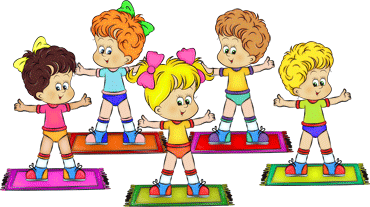 Физическое развитие!Человек всегда должен стремиться к развитию таких физических качеств, как сила, ловкость, быстрота, выносливость. В процессе систематических занятий физическими упражнениями не только укрепляется здоровье, но и улучшаются самочувствие и настроение, появляется чувство бодрости, жизнерадостности. Регулярные занятия физическими упражнениями и спортом, утренняя зарядка, физкультминутки, прогулки, туризм и призваны компенсировать двигательное голодание, или, как говорят ученые, гиподинамию.Рекомендации по проведению физкультминуток.В подборе упражнений и стихов для физкультминутки надо помнить, что это, своего рода, игра и нужно руководствоваться следующими рекомендациями: 1. Перед знакомством с физкультминуткой необходимо обсудить ее содержание, отрабатывая необходимые жесты, комбинации пальцев, движения. Это не только позволит подготовить детей к правильному выполнению упражнений, но и создаст необходимый эмоциональный настрой. 2. Упражнения должны быть знакомы детям и просты по выполнению; они должны охватывать в основном крупные мышечные группы. Это упражнения, связанные с потягиванием, выпрямлением позвоночника. Иногда целесообразно включать ходьбу на месте, поскоки, приседания в быстром темпе. В отдельных случаях, например, если дети долго держали в руках карандаш или кисть, целесообразно включить упражнение для мышц кисти pyки: сгибание и разгибание, отведение и приведение, круговые движения в лучезапястном суставе; такие же движения пальцами рук. З. Выполнять упражнения следует вместе с детьми, при этом демонстрируя собственную увлеченность игрой в форме физкультминутки. 4. Произносить тексты физкультминуток Воспитатель должен максимально выразительно: то, повышая, то, понижая голос, делая паузы, подчеркивая отдельные слова, а движения выполнять синхронно с текстом или в паузах. 5. При повторных проведениях физкультминутки дети нередко начинают произносить текст частично (особенно начало или окончание фраз). Постепенно текст разучивается наизусть, дети произносят его целиком, соотнося слова с движениями. 6. Не ставьте перед детьми сразу несколько сложных задач (к примеру, показывать движения и произносить текст). Объем внимания у детей, особенно младших групп, ограничен, и невыполнимая задача может «отбить» интерес к физкультминутке. 7.Стимулируйте подпевание детей, проговаривание вместе с Вами, «не замечайте», если они по началу делают что-то неправильно, поощряйте успехи. 8.Физкультминутки, также как и другие стихи и игры, побуждают детей к творчеству и в том случае, когда ребенок придумывает к текстам свои, пусть даже не очень удачные движения, его следует хвалить и показывать его творческие достижения другим детям, родителям. 9. Выбрав две или три физкультминутки, постепенно заменяйте их новыми. Наиболее понравившиеся стихи и упражнения можно оставить в своем репертуаре и возвращаться к ним по желанию детей. 10. Никогда не принуждайте делать физкультминутку, если у ребенка нет на это желания. Попытайтесь понять, разобраться в причинах отказа, если возможно, ликвидировать их (например, изменив задание) или поменяйте физкультминутку, подобрав подобную. 11. Содержание физкультминутки надо варьировать в зависимости от характера и условий проведения конкретного занятия, а не давать ее заранее целиком составленную на всю неделю для любого занятия. 12. Если видите, что дети работают сосредоточенно, то проводить физкультминутку не следует, иначе можно рассеять их внимание, отвлечь от задания и потом вернуть детей к работе будет очень сложно.«Закаливайте своих детей с раннего возраста»

Закаливание представляет собой систему мероприятий, которая является неотъемлемой частью физического воспитания детей как в дошкольном учреждении, так и дома.
    Основные задачи закаливания: укрепление здоровья, развитие выносливости организма при имеющихся факторах внешней среды, повышение его сопротивляемости к различным заболеваниям. При организации закаливания необходимо учитывать состояние здоровья детей, их возраст.В качестве основных средств закаливания используются естественные природные факторы (воздух, солнце, вода) при непременном использовании следующих условий:
1. Индивидуальных особенностей ребенка при выборе метода закаливания;2. Постепенность в увеличении силы воздействия и длительности природного фактора;3.Систематичность закаливания;4. Спокойное, радостное настроение ребенка во время закаливающих процедур.Суть закаливания состоит в следующем: постоянно, изо дня в день организм подвергается влиянию воздуха, воды и солнечной радиации. Эти природные факторы действуют на кожу, подкожные ткани, слизистую поверхность. Человек, систематически занимающийся закаливанием, постоянно тренирует эти рецепторы, импульса от которых поступают в высшие отделы нервной системы.Здоровый, закаленный человек характеризуется обязательным наличием в его организме температурного баланса, проявляющегося в сохранении температуры тела на постоянном уровне при любых воздействиях внешней среды.Первое, с чего необходимо начинать закаливание – это избавить ребенка от перегревания. Итак, первое условие эффективного закаливания – это рациональная одежда. Не следует в помещении надевать на ребенка шерстяные фуфайки и колготки. Одежда на улице и дома не должна препятствовать движениям ребенка. Обувь ребенка также должна рассматриваться, как эффективное не только гигиеническое, но и закаливающее средство, особенно в домашних условиях. Здесь необходимо напомнить о том, что почти забыто в наши дни – хождение босиком. Большинство маленьких детей любят ходить босиком. Однако, как и при других методах закаливания, важно выполнять определенные правила. Начинать лучше с малых и непродолжительных воздействий. Например, находиться (3-5 мин) на коврике босиком. В жаркие летние дни можно побегать по травке или песку: затем разрешить бегать босиком по паркетному полу в комнате. Постепенно время хождения дома увеличивается до 15-20 мин. Ходить же босиком во дворе в городских условиях опасно из-за возможности пораниться, а еще из-за опасности заразиться грибковыми заболеваниями. Поэтому при посещении бассейна необходимо иметь специальную обувь.Следующим условием эффективного закаливания является поддержание рационального, не перегревающегося температурного режима в помещении.  Ребенок с маленького возраста должен быть приучен хорошо себя чувствовать при температуре в помещении не выше 18?С.
    Т.Н. Странский подчеркивал также необходимость искусственного создания контрастных температур в быту ребенка. Охлаждение – хорошее закаливающее средство, которое можно применять и у детей в игровой форме. Например, когда ребенок еще не спит, но уже согрелся, можно быстро одернуть одеяло и спустя несколько секунд набросить одеяло обратно. Обычно, когда речь идет о температуре воздуха в помещениях, то указываются определенные цифры с постоянной температурой. Желательно в помещениях для детей создавать условия для колебания температуры в определенном диапозитиве.
    Итак, правильное использование теплозащитных свойств одежды и регуляции температуры помещений является обязательным условием эффективного пассивного закаливания.
    Под активным закаливанием понимается применение специальных температурных дозированных воздействий, т.е. закаливающих процедур. Существующие методы закаливания можно разделить на две группы: традиционные и нетрадиционные. К первым относятся методы закаливания воздухом. Это объясняется и тем, что потребность растущего организма в кислороде более чем в 2 раза превышает таковую у взрослых. Поэтому пребывание ребенка на воздухе имеет важное общеукрепляющее и оздоровительное значение. Ежедневные прогулки (не менее 4 ч) детей, а также дневной сон на свежем воздухе могут и должны быть эффективным методом закаливания ребенка в каждой семье.
    Контрастные воздушные ванны можно легко использовать и в домашних условиях. Проснувшись утром раньше ребенка, укройте его одеялом, распахните форточку и доведите температуру до 14-15?С, а затем проведите подвижную игру с перебежками из прохладной комнаты в теплую.Еще одной хорошей, но почти забытой закаливающей воздухом процедурой является сон на свежем воздухе или в спальне с открытыми форточками. Очень полезен сон на балконе.
    Солнечные ванны также представляют собой хорошее закаливающее средство и укрепляющее. Пожалуй, самое важное влияние ультрафиолетового излучения заключается в его бактерицидности, уничтожением всех бактерий и вирусов, повышением сопротивляемости организма к простудным заболеваниям. Длительность первых солнечных ванн при температуре +19-+20?С – 5-6 мин. Время каждой последующей ванны удлиняется на 3-5 мин. Детям лучше принимать солнечные ванны в движении, занимаясь подвижной игрой, при этом на голове должен быть надет головной убор с козырьком. Между тем и зимой можно подвергаться воздействию лучей солнца во время прогулок и особенно при подвижных играх. Увлекательной и оздоровительной игрой для мальчиков является хоккей с мячом или шайбой, проводящей на снежной площадке.Вода для закаливания применяется с древних времен и представляет собой более сильное средство, чем воздух. Все традиционные методы водного закаливания делятся на местные и общие. К первым относится умывание после ночного и дневного сна, мытье рук и ног, игры с водой. Ко вторым обтирание, обмывание, душ, купание. Одним из популярных и действенных методов водного закаливания является купание в открытых водоемах. Однако для получения закаливающего и оздоровительного эффекта следует соблюдать ряд правил: так длительность первых погружений в воду при температуре воды +23-+25?С не должна превышать нескольких минут, постепенно купание можно довести до 15 мин. Один совет: многие родители бояться появления дрожи, а между тем именно ее начало означает, что ребенок должен выйти из воды, обтереться и побыть некоторое время на солнце.
    В связи с возрастающей популярностью плавания в бассейне следует заметить, что закаливающий эффект этих занятий может быть достигнут только при соблюдении определенных правил, важнейшими из которых является температура воды и воздуха в бассейне. А также хорошо повышает эффект плавания прием контрастного душа после тренировки.
    Из нетрадиционных методов закаливания наиболее эффективным является приемы контрастного душа, когда поток теплой или горячей воды сменяются потоками прохладной или холодной. Тем самым обеспечивается тренировка нервно-сосудистого аппарата кожи.
    Итак, если родителя хотят видеть своего ребенка здоровым, они должны закаливать его с раннего детства. В «минимум» закаливания входят обязательное использование неперегревающей одежды, пребывание ребенка в помещении при температуре не более 18?С, ежедневное применение воздушных или водных процедур. Одним из самых эффективных методов является сочетание циклических упражнений с закаливающими процедурами. 
    Солнце, воздух и вода должны быть друзьями вашего ребенка с детства.«Значение семейного досуга как средство укрепления здоровья детей»
(консультация для родителей всех возрастных групп)     Забота о детях, их благополучии, счастье и здоровье всегда была и будет главной заботой семьи. Прочное место в режиме дня семьи должна занять физическая культура. Здоровье малыша, развитие его интеллекта. Формирование характера, воспитание у него полезных навыков и умений – вот важнейшие задачи, стоящие перед родителями.
     Фундамент здоровья, физического и психического, закладывается именно в детстве. Достаточно ли прочным будет этот фундамент, зависит целиком от вас, родители, от того, как вы будете воспитывать детей, какие полезные привычки они приобретут. Важно привить детям дошкольного возраста вкус к регулярным занятиям физкультурой, потребность в таких занятиях. Сделать это не просто. Если вы с первых лет приучили ребёнка к правильному режиму, закалили его, то ваша задача облегчается. Вам надо лишь последовательно продолжать начатое. Но если вы уделяли физической культуре  недостаточно внимания, что-то упустили, не огорчайтесь. К счастью всё можно исправить. Надо только проявить настойчивость.Всем родителям хочется, чтобы их ребёнок рос здоровым, сильным крепким. Однако не все знают, как этого добиться. И в результате дети, особенно дошкольники, часто болеют, растут слабыми, физически плохо развитыми. К этому, к сожалению, привыкли как к своеобразной норме. Маленький – значит слабый, - считают родители, - его надо охранять, защищать, оберегать, но защищают и оберегают малыша часто совсем не от того, от чего следует. Родители внимательно следят, чтобы ребёнок не бегал слишком много и слишком быстро (вдруг вспотеет!), не прыгал (как бы не ушибся!), не лазал (а если упадёт?!), и, к сожалению, не очень задумываются о том, что их чрезмерная заботливость не делает ребёнка здоровее. Они часто забывают, что ключ к успеху в укреплении здоровья детей – в разумном физическом воспитании.Ведущей системой в организме ребёнка, является скелетно-мышечная, а все остальные развиваются в прямой зависимости от неё. Нагружая мышечную систему, вы не только воспитываете ребёнка сильным и ловким, но и развиваете его сердце, лёгкие, все внутренние органы. Бег, например, заставляет быстрее биться сердце. Естественно, с гораздо большим напряжением в это время работают лёгкие, почки, печень, так как усиливается обменные процессы. Таким образом, включение скелетно-мышечной системы в напряжённую работу ведёт к совершенствованию всех органов и систем, к созданию тех резервов мощности и прочности организма, которые и определяют меру здоровья.Движение – это путь не только к здоровью, но и к развитию интеллекта. Движения, особенно пальцев рук, стимулируют развитие мозга, разных его отделов. И чем раньше они войдут в жизнь ребёнка, тем лучше он будет развит. Правильно организованное физическое воспитание способствует развитию у детей логического мышления, памяти, инициативы, воображения, самостоятельности. Дети становятся более внимательными и наблюдательными, более дисциплинированными. У них укрепляется воля и вырабатывается характер.
     Физическое воспитание ребёнка – не простое дело. Для того чтобы добиться успеха, родителям надо много знать и уметь. Ваш ребёнок растёт, становится всё более самостоятельным. Его организм крепнет, движения делаются более чёткими, уверенными, быстрыми. Игры усложняются. В процессе игры ребёнок приобретает жизненный опыт, развивает творческое воображение. Он жадно тянется ко всему новому и очень подвижен. Иногда может показаться, что чересчур, но не торопитесь останавливать его. Лучше постарайтесь направить эту подвижность в нужное русло, использовать её для формирования жизненно важных навыков.Одним из важнейших средств воспитания являются гимнастические упражнения, различные формы ручного труда, подвижные игры. Ежедневные упражнения предупреждают нарушения осанки и деформацию скелета, хорошо укрепляют весь организм, оказывают благотворное влияние на нормальный рост и развитие ребёнка. Общаться с ребёнком во время физкультурных занятий надо как бы играя, при этом всегда следует учитывать возраст ребёнка, его возможности. Добивайтесь, чтобы ребёнок выполнял упражнения с радостью и удовольствием, без нажима со стороны взрослых, не подозревая о том, что подчиняется его желаниям. Не должно возникать ссор и споров, которые могли бы оттолкнуть ребёнка от спортивных занятий и лишить его благотворного влияния на физического движения. Такое использование свободного времени полезно и взрослым, и детям. Занимаясь с ребёнком, взрослый помогает ему подтянуться, высоко подпрыгнуть, взобраться на стул или на гимнастическую стенку. Ребёнок восхищается отцом: какой папа сильный, как ловко его поднимает, как хорошо выполняет упражнения! Подражает матери в грациозности движений. Постепенно эти совместные занятия станут самыми счастливыми событиями дня, и ребёнок будет радоваться им, с нетерпением их ждать. Такие занятия должны стать ежедневными. Только систематическая забота о двигательном развитии ребёнка может принести  желаемые  результаты: регулярное повторение и логическая преемственность занятий являются предпосылками успеха.Необходимо иметь в виду и ещё одно немаловажное обстоятельство. Современная жизнь перенасыщена нервными перегрузками. Хотите вы или нет, но вам не остановить стремительный темп жизни. Физические упражнения – противовес, который поможет вашим детям противостоять стрессовым ситуациям. Чем более крепким здоровьем мы вооружим наших детей, тем лучше они приспособятся к современной жизни.Чтобы сознательно заниматься с ребёнком физкультурой, то есть чтобы уметь выбрать наиболее подходящие для него упражнения, посильную нагрузку, правильно судить о его развитии, надо знать особенности детского организма в дошкольном периоде и те изменения, которые происходят в нём по мере того, как он взрослеет.СОН И ЕГО ОРГАНИЗАЦИЯ Сон - это одна из важнейших функций организма. Это не просто отдых организма, но и особое состояние, когда организм дает разрядку подсознанию в виде сновидений. Во время сна организм, освободившись от контроля и вмешательства сознания, получает возможность интегрировать все происходящее в нем, решить проблемы саморегуляции.Известно, что в головном мозге есть центр сна. Это группа клеток мозга, которая регулирует циклы "сон" и "бодрствование". Генетически у каждого этот цикл имеет индивидуальное выражение: у одних смена фазы происходит в 20-21 час, и тогда человек ("жаворонок") должен ложиться спать, в другом случае ("сова") - в 2-3 часа ночи. Если же человек - "жаворонок" продлевает свой день, то продуктивность его деятельности минимальна, а в поведении очевидны замедленность реакций, рассеянность, снижение активности мышления, эмоциональных реакций.Встав в 5-6 утра, до 13 часов "жаворонок" очень деятелен. У человека-"совы", наоборот, к вечеру наблюдается творческий подъем, появляются идеи, хорошие мысли, никто не мешает. Зато утром вялость, медлительность, нет ни духовного, ни эмоционального подъема. И только к 11-13 часам он просыпается окончательно. Большинство людей лучше отдыхают, если засыпают около 22-23 часов. Можно приспособиться к режиму. Но если не позволять организму отдыхать так, как ему положено от природы, то это ведет к отрицательным проявлениям и может послужить причиной расстройства сна или других нарушений здоровья.Длительность сна с возрастом постепенно сокращается: с 15-20 часов в первые 6 месяцев, 14-16 во второе полугодие 1-го года, 12-14 часов к 2 годам до 10 часов в сутки (с индивидуальными колебаниями в дошкольном возрасте). Сон оценивается по трем параметрам: засыпание (медленное, быстрое, спокойное, неспокойное); характер сна (глубокий, неглубокий, спокойный, неспокойный с дополнительными воздействиями); длительность сна (укороченный, длительный, соответствует возрасту).Нарушения сна у детей могут быть следствием переедания перед сном или недостаточного насыщения, кишечной колики, болей в животе, связанных с состоянием желчного пузыря (дискинезия, камни), заболевания желудка (гастрит, язвенная болезнь), Helicobacter pylori -инфекция (у детей школьного возраста с рецидивирующими болями в животе выявляется у 40-70%), психогенных причин (страх расставания с матерью, стресс при первичном поступлении в дошкольное учреждение с последующей адаптацией, тяжелые впечатления от телевизионных передач, частые шумные скандалы в семье со взаимными оскорблениями взрослых членов семьи, недоброжелательное отношение к ребенку или коллективу детей со стороны персонала дошкольного учреждения. Сон тревожный, укороченный, если помещение душное, непроветренное.Перед сном рекомендуется занимать детей спокойными играми, провести теплую гигиеническую процедуру, общую или местную (исходя из условий), сменить одежду, затенить окна. Правильнее укладывать спать вначале тех детей, которые делают это спокойно и, таким образом, являются примером для более капризных и возбудимых детей.На 3 году жизни увеличивается работоспособность нервной системы, поэтому активное бодрствование удлиняется до шести с половиной часов, а суточное количество часов сна уменьшается до 12-13 часов. Дневной сон детей начала третьего года жизни и физически ослабленных детей более старшего возраста удлиняется до 3-3,5 часов.Для обеспечения спокойного сна следует выполнять несколько правил.1.     Выполнение этих правил обеспечивает быстрое засыпание и спокойный сон. Гиперсомния наблюдается редко (при травмах, эпилепсии, мигрени), иногда она служит признаком хронической гипоксии у детей с избыточным весом. Ночные страхи и кошмары могут наблюдаться при неврозах, но бывают и проявлениями эпилепсии. Сноговорение и скрежет зубами во сне (бруксизм) часто наблюдаются у совершенно здоровых детей.Глубина сна на его протяжении меняется. В нормативном состоянии человек просыпается один или несколько раз, тогда он может слышать шум, укрываться, поворачиваться, раскрываться. Есть период сна, когда человек не воспринимает сигналов ни извне, ни изнутри организма - ночной паралич (при переходе от сна к бодрствованию). В такой цикличности разных фаз сна заложено его целебное значение. Сон - это движение физиологических процессов, а не застывшее состояние.Для нормализации сна необходимо устранить раздражители, организовать прогулки и закаливающие процедуры перед сном. Этого, как правило, бывает достаточно. В редких случаях приходится использовать успокаивающие настои, запахи седативных эфирных масел.Правильно составленный режим может обеспечить здоровье, правильное развитие организма и высшей нервной деятельности детей, их хорошее самочувствие и активное поведение.